Monches Fish and Game<  Jackets  >Apparel Options Ordering Tips: Print copy of order form under Merchandise Tab or Record your items on a piece of paper,  then fill in form and submit. Choose Item #.   Choose Color.  Choose Letter Colors.   Refer to options shown below Item #.All orders must include,Item #. Color.  May only come in one pattern.  See description or pictures for optionsLetter Color.  Unless indicated, Letters may only come in one color. Use electronic order form under Merchandise Tab to place orders. Either preprint it & use as worksheet or write down items on piece of paper, then enter onto electronic form. Once form is completed, choose submit. Order will be sent to Bob Lunowa for processing. A confirmation notice will be sent to you verifying receipt of your order. Sample Order Information:Item #			F230CItem Price                     $40.00. Item Color:       	Black / Camo Item Letter Colors:      Orange  Qty:			2Total Order Cost: 	$40.00Name:			Harry HatterAddress:		123 Order Street, Hartland WI, 53029 Phone:			414 123 – 4567  Email: 			xxxxxxxxxxxx@yahoo.com 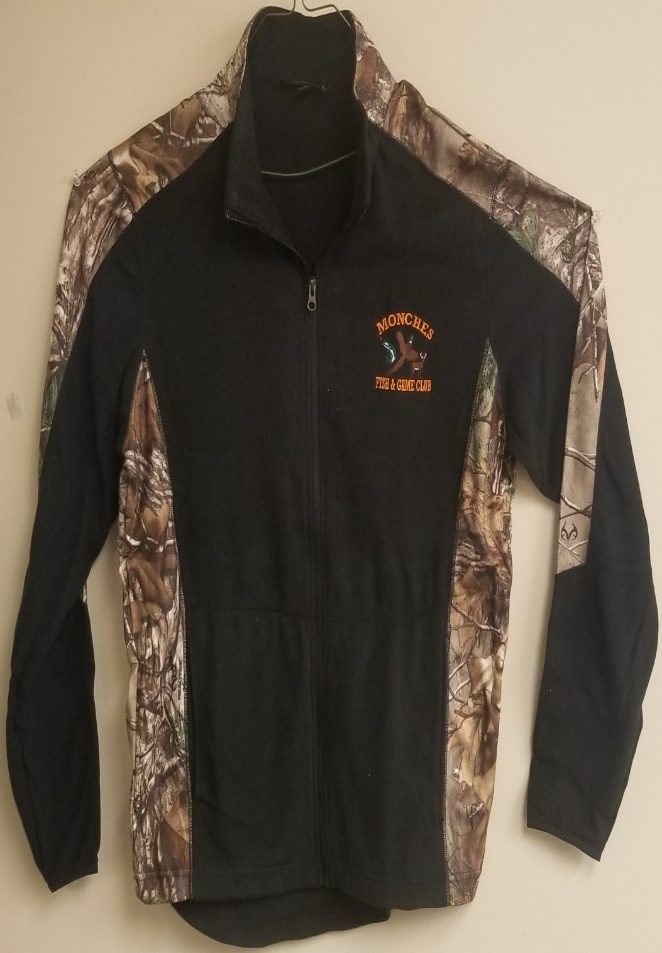 Item # F230C      Port Authority Microfleece Full Zip Jacket  Material:             100% Polyester Front Pockets 							Color Options:   ( Black  / Camo )	      Letter Color Options:   Red  / White / Orange		Price:  SM – XL      $43.99							Price:  2XL – 4XL   $47.99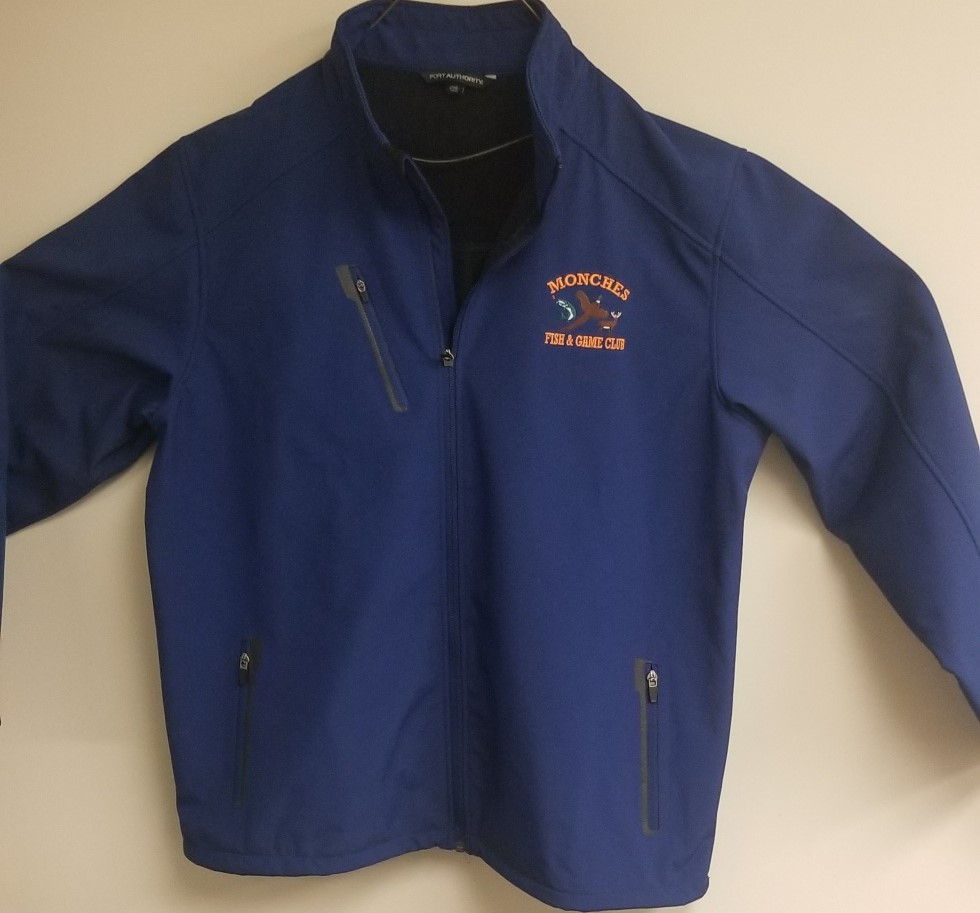 Item # J324 							Material:     100% Polyester.  ( Welded ) Softshell Jacket  with Chest & Side Pockets 	          Water & Wind Resistant.			Color Options:       Black /  Battleship Gray / Navy / Estate Blue /  		              Letter Color:          Black / Red  / White / Orange   		  Price: SM – XL        $56.99 Price: 2XL – 4XL    $62.99 							 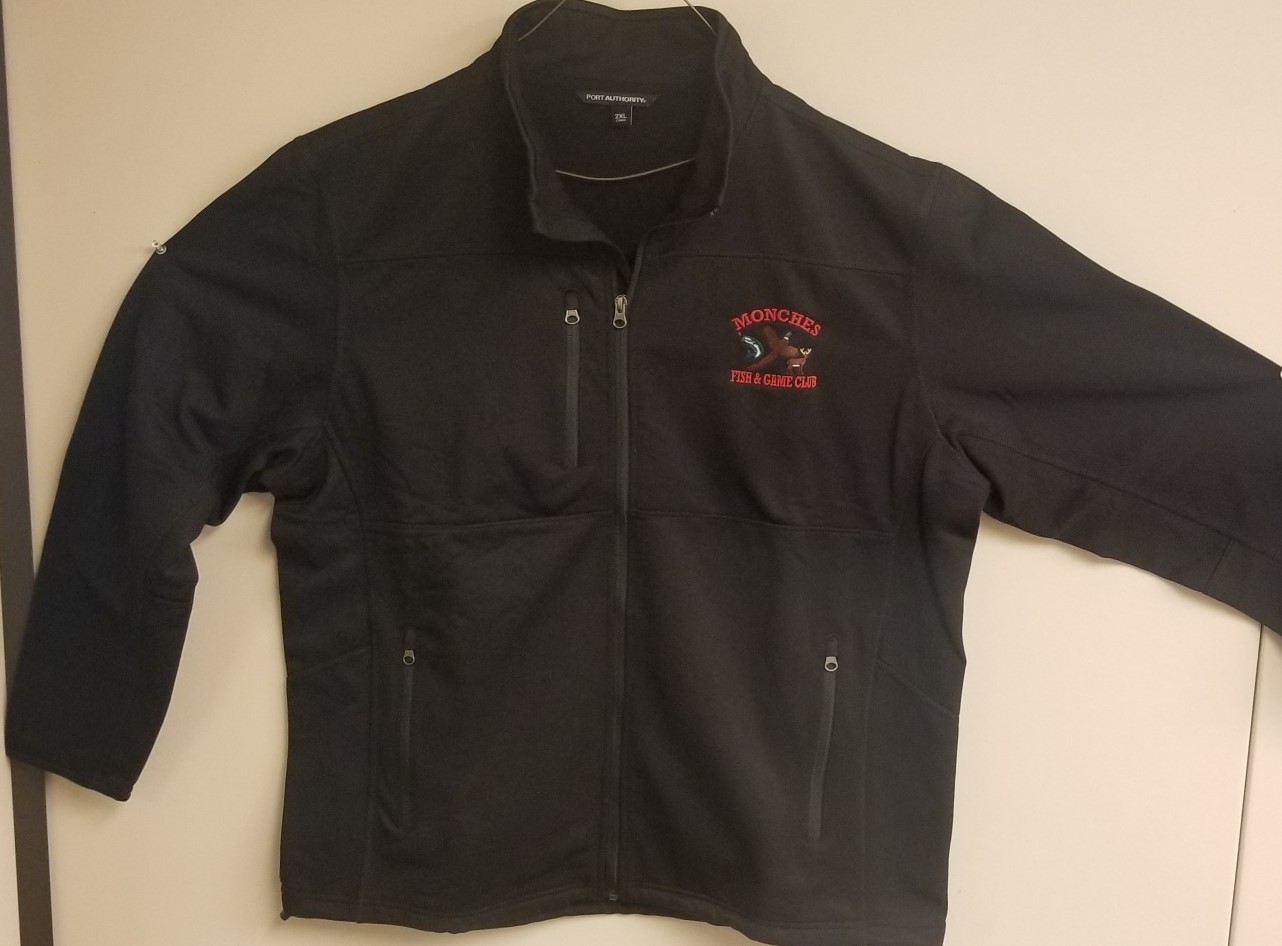 Item # F222       Port Authority – ( Pique )  Fleece Jacket  Material:           14.0 Oz    100% Polyester with Chest & Side Pockets  						Color Options:   ( Black / Navy / Charcoal  )	      Letter Color Options:   Black / Red / White / Orange		Price:    SM – XL      $52.99Price:    2XL – 4XL   $57.99 